	Genève, le 14 décembre 2016Madame, Monsieur,J'ai l'honneur de vous inviter à participer à la réunion de la Commission d'études 5 de l'UIT-T (Environnement, changements climatiques et économie circulaire) qui aura lieu au siège de l'UIT à Genève, du 15 au 24 mai 2017 inclus.Je tiens à vous informer que la réunion s'ouvrira à 9 h 30 le premier jour. L'enregistrement des participants débutera à 8 h 30 à l'entrée Montbrillant. Les précisions relatives aux salles de réunion seront affichées sur les écrans placés aux entrées du siège de l'UIT. Des renseignements complémentaires sur la réunion sont donnés à l'Annexe A.Le projet d'ordre du jour de la réunion, établi par la Présidente (Mme Victoria Sukenik, Argentine) et l'équipe de direction de la Commission d'études, figure dans l'Annexe B. Le projet de calendrier sera disponible à l'adresse: http://itu.int/ITU-T/studygroups/com05.Je vous souhaite une réunion constructive et agréable.Veuillez agréer, Madame, Monsieur, l'assurance de ma considération distinguée.Chaesub Lee
Directeur du Bureau de la
normalisation des télécommunicationsAnnexes: 2ANNEXE A(de la Lettre collective TSB 1/5)PRÉSENTATION DES CONTRIBUTIONSDÉLAIS DE SOUMISSION DES CONTRIBUTIONS: Le délai de soumission des contributions est de 12 (douze) jours calendaires avant la réunion. Ces contributions, qui seront publiées sur le site web de la Commission d'études 5, devront donc parvenir au TSB le 2 mai 2017 au plus tard. Les contributions reçues deux mois au moins avant le début de la réunion pourront être traduites sur demande.POSTAGE DIRECT/SOUMISSION DES DOCUMENTS: Il existe un système de postage direct des contributions en ligne. Ce système permet aux Membres de l'UIT-T de réserver des numéros de contribution et de charger ou modifier les contributions directement sur le serveur web de l'UIT-T. Vous trouverez de plus amples informations et des indications sur ce système de postage direct à l'adresse suivante: http://itu.int/net/ITU-T/ddp/.GABARITS: Pour élaborer les documents que vous soumettrez à la réunion, veuillez utiliser l'ensemble de gabarits (templates) mis à votre disposition. Ces gabarits sont accessibles sur la page web de chaque commission d'études de l'UIT-T, sous "Delegate resources" (http://itu.int/ITU-T/studygroups/templates). Le nom de la personne à contacter au sujet de la contribution, ses numéros de télécopie et de téléphone ainsi que son adresse électronique doivent figurer sur la page de couverture de tous les documents.MÉTHODES DE TRAVAIL ET INSTALLATIONSEn raison de restrictions budgétaires, l'INTERPRÉTATION sera assurée sur demande pour la séance plénière de clôture de la réunion. Pour les séances prévues avec interprétation, veuillez noter que celle-ci ne sera assurée que si un Etat Membre en fait la demande, en cochant la case correspondante sur le formulaire d'inscription ou en envoyant une demande par écrit au TSB, un mois au moins avant le premier jour de la réunion. Il est impératif que ce délai soit respecté pour que le TSB puisse prendre les dispositions nécessaires.RÉUNIONS SANS PAPIER: La réunion se déroulera sans document papier.RÉSEAU SANS FIL: Des équipements de réseau local sans fil sont à la disposition des délégués dans toutes les salles de réunion de l'UIT et dans le bâtiment du CICG (Centre international de conférences de Genève). Vous trouverez de plus amples renseignements sur le site web de l'UIT-T (http://itu.int/ITU-T/edh/faqs-support.html).Des CONSIGNES ÉLECTRONIQUES sont mises à disposition au rez-de-chaussée du bâtiment Montbrillant. Le casier s'ouvre et se ferme au moyen de votre badge RFID de l'UIT. Votre casier n'est disponible que pendant la durée de la réunion à laquelle vous participez; veuillez donc le libérer avant 23 h 59 le dernier jour de la réunion.PRÊT D'ORDINATEURS PORTABLES: Le Service desk de l'UIT (servicedesk@itu.int) a prévu un nombre limité d'ordinateurs portables, prêtés dans l'ordre des demandes aux délégués qui n'en ont pas.IMPRIMANTES: Des imprimantes sont mises à la disposition des délégués qui souhaitent imprimer des documents au cybercafé situé au deuxième sous-sol de la Tour, au rez-de-chaussée du bâtiment Montbrillant et près des principales salles de réunion.IMPRESSION PAR COURRIER ÉLECTRONIQUE: Outre la méthode d'impression classique, employant les files d'attente, qui nécessite une installation sur l'ordinateur ou le dispositif de l'utilisateur, l'impression de documents par courrier électronique est maintenant possible ("e-print"). La procédure consiste simplement à joindre les documents à imprimer à un message électronique et à envoyer celui-ci à l'adresse électronique de l'imprimante (de la forme nomdelimprimante@eprint.itu.int). Aucune installation de pilote n'est nécessaire. Pour plus de précisions, veuillez consulter l'adresse suivante: http://itu.int/ITU-T/go/e-print.INSCRIPTION, NOUVEAUX DÉLÉGUÉS et BOURSESINSCRIPTION: Afin de permettre au TSB de prendre les dispositions nécessaires, je vous saurais gré de bien vouloir lui faire parvenir par lettre, par télécopie (+41 22 730 5853) ou par courrier électronique (tsbreg@itu.int), au plus tard le 15 avril 2017, la liste des personnes qui représenteront votre Administration, Membre de Secteur, Associé, établissement universitaire, organisation régionale et/ou internationale ou autre entité. Les administrations sont invitées à indiquer également le nom du Chef de délégation (et du Chef adjoint, le cas échéant).Veuillez noter que l'inscription préalable des participants aux réunions de l'UIT-T se fait en ligne sur le site web de l'UIT-T (http://itu.int/ITU-T/studygroups/com05).Les NOUVEAUX DÉLÉGUÉS sont invités à suivre un PROGRAMME DE MENTORAT comprenant une séance d'accueil et d'information après l'enregistrement, une visite guidée des locaux du siège de l'UIT et une présentation de l'UIT-T. Si vous souhaitez y participer, veuillez écrire à l'adresse: ITU-Tmembership@itu.int.BOURSES: Nous avons le plaisir de vous informer que deux bourses partielles par administration seront accordées, en fonction des ressources financières disponibles, afin de faciliter la participation des pays les moins avancés ou des pays en développement à faible revenu (http://itu.int/en/ITU-T/info/Pages/resources.aspx). Veuillez noter en outre que lorsque deux (2) bourses partielles sont demandées, l'une au moins doit être sollicitée pour un billet d'avion en classe économique. Toute demande de bourse doit être agréée par l'Administration concernée de l'Etat Membre de l'UIT. Les demandes de bourses (établies à l'aide du Formulaire 1 ci-joint) doivent être retournées à l'UIT au plus tard le 3 avril 2017 (six semaines avant la réunion). Veuillez noter que les critères sur la base desquels il est décidé d'attribuer une bourse sont les suivants: budget disponible au TSB; contributions fournies à la réunion par le demandeur; répartition équitable entre les pays et les régions; enfin, parité hommes-femmes. PRINCIPALES ÉCHÉANCES (avant la réunion)SÉJOUR À GENÈVE: HÔTELS ET VISASVeuillez noter qu'un nouveau site web d'information pour les visiteurs est désormais disponible à l'adresse: http://itu.int/en/delegates-corner/.HÔTELS: A toutes fins utiles, vous trouverez ci-joint un formulaire de réservation d'hôtel (Formulaire 2). Une liste des hôtels est donnée à l'adresse: http://itu.int/travel/.VISAS: Nous vous rappelons que pour les ressortissants de certains pays, l'entrée et le séjour sur le territoire de la Suisse sont soumis à l'obtention d'un visa. Ce visa doit être demandé au moins quatre (4) semaines avant la date de début de la réunion et obtenu auprès de la représentation de la Suisse (ambassade ou consulat) dans votre pays ou, à défaut, dans le pays le plus proche de votre pays de départ. En cas de problème, l'Union peut, sur demande officielle de l'administration ou de l'entité que vous représentez, intervenir auprès des autorités suisses compétentes pour faciliter l'émission du visa mais uniquement pendant la période de quatre semaines susmentionnée. Cette demande doit préciser le nom et les fonctions, la date de naissance, le numéro ainsi que la date de délivrance et d'expiration du passeport de la (des) personne(s) pour laquelle (lesquelles) le (les) visa(s) est (sont) demandé(s), et être accompagnée d'une copie de la notification de confirmation d'inscription approuvée pour la réunion en question de l'UIT-T. Elle doit être envoyée au TSB, avec la mention "demande de visa", par télécopie (N°: +41 22 730 5853) ou par courrier électronique (tsbreg@itu.int).FORM 1 - FELLOWSHIP REQUEST (to TSB Collective letter 1/5)FORM  2 - HOTELS(to TSB Collective letter 1/5)TELECOMMUNICATION STANDARDIZATION SECTORSG/WP meeting  ____________________  from  ___________  to  ___________  in GenevaConfirmation of the reservation made on (date)  ___________with (hotel)  ________________________________________at the ITU preferential tariff____________  single/double room(s)arriving on (date)  ___________  at (time)  ___________  departing on (date)  ___________GENEVA TRANSPORT CARD: Hotels and residences in the canton of Geneva now provide a free "Geneva Transport Card" valid for the duration of the stay. This card will give you free access to Geneva public transport, including buses, trams, boats and trains as far as Versoix and the airport. Family name:	____________________________________________________________First name:			____________________________________________________________Address:	______________________________	Tel:	__________________________________________________________________	Fax:	__________________________________________________________________	E-mail:	____________________________Credit card to guarantee this reservation:  AX/VISA/DINERS/EC (or other) ______________No.:  __________________________________	Valid until:	______________________Date:  _________________________________	Signature:	______________________ANNEX B(to TSB Collective letter 1/5)Draft Agenda______________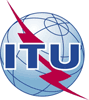 Union internationale des télécommunicationsBureau de la Normalisation des Télécommunications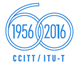 Réf.:Tél.:Fax:
E-mail:Lettre collective TSB 1/5+41 22 730 6301+41 22 730 5853
tsbsg5@itu.int–	Aux administrations des Etats Membres de l'Union; –	aux Membres du Secteur UIT-T; –	aux Associés de l'UIT-T participant aux travaux de la Commission d'études 5;– aux établissements universitaires participant aux travaux de l'UIT–	Aux administrations des Etats Membres de l'Union; –	aux Membres du Secteur UIT-T; –	aux Associés de l'UIT-T participant aux travaux de la Commission d'études 5;– aux établissements universitaires participant aux travaux de l'UITObjet:Réunion de la Commission d'études 5 de l'UIT-T; Genève, 15-24 mai 2017Réunion de la Commission d'études 5 de l'UIT-T; Genève, 15-24 mai 2017Deux mois15 mars 2017– soumission des contributions dont la traduction est demandéeSix semaines3 avril 2017– demandes de boursesQuatre semaines17 avril 2017– demandes de lettre pour faciliter l'obtention du visaUn mois15 avril 2017– demandes d'interprétation pour la plénière de clôture– inscription préalable12 jours calendaires2 mai 2017– dernier délai pour la soumission des contributions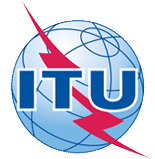 ITU-T Study Group 5 meetingGeneva, Switzerland, 15-24 May 2017ITU-T Study Group 5 meetingGeneva, Switzerland, 15-24 May 2017ITU-T Study Group 5 meetingGeneva, Switzerland, 15-24 May 2017ITU-T Study Group 5 meetingGeneva, Switzerland, 15-24 May 2017ITU-T Study Group 5 meetingGeneva, Switzerland, 15-24 May 2017ITU-T Study Group 5 meetingGeneva, Switzerland, 15-24 May 2017Please return to:Please return to:ITU Geneva (Switzerland)ITU Geneva (Switzerland)E-mail: 	fellowships@itu.intTel:	+41 22 730 5227Fax:	+41 22 730 5778E-mail: 	fellowships@itu.intTel:	+41 22 730 5227Fax:	+41 22 730 5778E-mail: 	fellowships@itu.intTel:	+41 22 730 5227Fax:	+41 22 730 5778E-mail: 	fellowships@itu.intTel:	+41 22 730 5227Fax:	+41 22 730 5778Request for one partial fellowship to be submitted before 3 April 2017Request for one partial fellowship to be submitted before 3 April 2017Request for one partial fellowship to be submitted before 3 April 2017Request for one partial fellowship to be submitted before 3 April 2017Request for one partial fellowship to be submitted before 3 April 2017Request for one partial fellowship to be submitted before 3 April 2017Request for one partial fellowship to be submitted before 3 April 2017Request for one partial fellowship to be submitted before 3 April 2017Participation of women is encouragedParticipation of women is encouragedParticipation of women is encouragedRegistration Confirmation ID No: ……………………………………………………………………………
(Note:  It is imperative for fellowship holders to pre-register via the online registration form at: http://www.itu.int/ITU-T/studygroups/com05)Country: _____________________________________________________________________________________________Name of the Administration or Organization: ______________________________________________________Mr / Ms _______________________________ (family name) 	________________________________ (given name)Title: _________________________________________________________________________________________________Registration Confirmation ID No: ……………………………………………………………………………
(Note:  It is imperative for fellowship holders to pre-register via the online registration form at: http://www.itu.int/ITU-T/studygroups/com05)Country: _____________________________________________________________________________________________Name of the Administration or Organization: ______________________________________________________Mr / Ms _______________________________ (family name) 	________________________________ (given name)Title: _________________________________________________________________________________________________Registration Confirmation ID No: ……………………………………………………………………………
(Note:  It is imperative for fellowship holders to pre-register via the online registration form at: http://www.itu.int/ITU-T/studygroups/com05)Country: _____________________________________________________________________________________________Name of the Administration or Organization: ______________________________________________________Mr / Ms _______________________________ (family name) 	________________________________ (given name)Title: _________________________________________________________________________________________________Registration Confirmation ID No: ……………………………………………………………………………
(Note:  It is imperative for fellowship holders to pre-register via the online registration form at: http://www.itu.int/ITU-T/studygroups/com05)Country: _____________________________________________________________________________________________Name of the Administration or Organization: ______________________________________________________Mr / Ms _______________________________ (family name) 	________________________________ (given name)Title: _________________________________________________________________________________________________Registration Confirmation ID No: ……………………………………………………………………………
(Note:  It is imperative for fellowship holders to pre-register via the online registration form at: http://www.itu.int/ITU-T/studygroups/com05)Country: _____________________________________________________________________________________________Name of the Administration or Organization: ______________________________________________________Mr / Ms _______________________________ (family name) 	________________________________ (given name)Title: _________________________________________________________________________________________________Registration Confirmation ID No: ……………………………………………………………………………
(Note:  It is imperative for fellowship holders to pre-register via the online registration form at: http://www.itu.int/ITU-T/studygroups/com05)Country: _____________________________________________________________________________________________Name of the Administration or Organization: ______________________________________________________Mr / Ms _______________________________ (family name) 	________________________________ (given name)Title: _________________________________________________________________________________________________Registration Confirmation ID No: ……………………………………………………………………………
(Note:  It is imperative for fellowship holders to pre-register via the online registration form at: http://www.itu.int/ITU-T/studygroups/com05)Country: _____________________________________________________________________________________________Name of the Administration or Organization: ______________________________________________________Mr / Ms _______________________________ (family name) 	________________________________ (given name)Title: _________________________________________________________________________________________________Registration Confirmation ID No: ……………………………………………………………………………
(Note:  It is imperative for fellowship holders to pre-register via the online registration form at: http://www.itu.int/ITU-T/studygroups/com05)Country: _____________________________________________________________________________________________Name of the Administration or Organization: ______________________________________________________Mr / Ms _______________________________ (family name) 	________________________________ (given name)Title: _________________________________________________________________________________________________Address: 	_____________________________________________________________________________________________			_____________________________________________________________________________________________Tel.: _________________________ Fax:	 _________________________ E-mail: __________________________________PASSPORT INFORMATION:Date of birth: ________________________________________________________________________________________Nationality: ______________________________  Passport number:  _______________________________________Date of issue: ______________ In (place): _________________________ Valid until (date): __________________Address: 	_____________________________________________________________________________________________			_____________________________________________________________________________________________Tel.: _________________________ Fax:	 _________________________ E-mail: __________________________________PASSPORT INFORMATION:Date of birth: ________________________________________________________________________________________Nationality: ______________________________  Passport number:  _______________________________________Date of issue: ______________ In (place): _________________________ Valid until (date): __________________Address: 	_____________________________________________________________________________________________			_____________________________________________________________________________________________Tel.: _________________________ Fax:	 _________________________ E-mail: __________________________________PASSPORT INFORMATION:Date of birth: ________________________________________________________________________________________Nationality: ______________________________  Passport number:  _______________________________________Date of issue: ______________ In (place): _________________________ Valid until (date): __________________Address: 	_____________________________________________________________________________________________			_____________________________________________________________________________________________Tel.: _________________________ Fax:	 _________________________ E-mail: __________________________________PASSPORT INFORMATION:Date of birth: ________________________________________________________________________________________Nationality: ______________________________  Passport number:  _______________________________________Date of issue: ______________ In (place): _________________________ Valid until (date): __________________Address: 	_____________________________________________________________________________________________			_____________________________________________________________________________________________Tel.: _________________________ Fax:	 _________________________ E-mail: __________________________________PASSPORT INFORMATION:Date of birth: ________________________________________________________________________________________Nationality: ______________________________  Passport number:  _______________________________________Date of issue: ______________ In (place): _________________________ Valid until (date): __________________Address: 	_____________________________________________________________________________________________			_____________________________________________________________________________________________Tel.: _________________________ Fax:	 _________________________ E-mail: __________________________________PASSPORT INFORMATION:Date of birth: ________________________________________________________________________________________Nationality: ______________________________  Passport number:  _______________________________________Date of issue: ______________ In (place): _________________________ Valid until (date): __________________Address: 	_____________________________________________________________________________________________			_____________________________________________________________________________________________Tel.: _________________________ Fax:	 _________________________ E-mail: __________________________________PASSPORT INFORMATION:Date of birth: ________________________________________________________________________________________Nationality: ______________________________  Passport number:  _______________________________________Date of issue: ______________ In (place): _________________________ Valid until (date): __________________Address: 	_____________________________________________________________________________________________			_____________________________________________________________________________________________Tel.: _________________________ Fax:	 _________________________ E-mail: __________________________________PASSPORT INFORMATION:Date of birth: ________________________________________________________________________________________Nationality: ______________________________  Passport number:  _______________________________________Date of issue: ______________ In (place): _________________________ Valid until (date): __________________Please select your preference(which ITU will do its best to accommodate)Please select your preference(which ITU will do its best to accommodate)Please select your preference(which ITU will do its best to accommodate)Please select your preference(which ITU will do its best to accommodate)Please select your preference(which ITU will do its best to accommodate)Please select your preference(which ITU will do its best to accommodate)Please select your preference(which ITU will do its best to accommodate)Please select your preference(which ITU will do its best to accommodate)	□ Economy class air ticket (duty station / Geneva / duty station)	□ Daily subsistence allowance intended to cover accommodation, meals & misc. expenses	□ Economy class air ticket (duty station / Geneva / duty station)	□ Daily subsistence allowance intended to cover accommodation, meals & misc. expenses	□ Economy class air ticket (duty station / Geneva / duty station)	□ Daily subsistence allowance intended to cover accommodation, meals & misc. expenses	□ Economy class air ticket (duty station / Geneva / duty station)	□ Daily subsistence allowance intended to cover accommodation, meals & misc. expenses	□ Economy class air ticket (duty station / Geneva / duty station)	□ Daily subsistence allowance intended to cover accommodation, meals & misc. expenses	□ Economy class air ticket (duty station / Geneva / duty station)	□ Daily subsistence allowance intended to cover accommodation, meals & misc. expenses	□ Economy class air ticket (duty station / Geneva / duty station)	□ Daily subsistence allowance intended to cover accommodation, meals & misc. expenses	□ Economy class air ticket (duty station / Geneva / duty station)	□ Daily subsistence allowance intended to cover accommodation, meals & misc. expensesSignature of fellowship candidate:Signature of fellowship candidate:Signature of fellowship candidate:Signature of fellowship candidate:Signature of fellowship candidate:Date:Date:Date:TO VALIDATE FELLOWSHIP REQUEST, NAME, TITLE AND SIGNATURE OF CERTIFYING OFFICIAL DESIGNATING PARTICIPANT MUST BE COMPLETED BELOW WITH OFFICIAL STAMP.N.B. IT IS IMPERATIVE THAT FELLOWS BE PRESENT FROM THE FIRST DAY TO THE END OF THE MEETING.TO VALIDATE FELLOWSHIP REQUEST, NAME, TITLE AND SIGNATURE OF CERTIFYING OFFICIAL DESIGNATING PARTICIPANT MUST BE COMPLETED BELOW WITH OFFICIAL STAMP.N.B. IT IS IMPERATIVE THAT FELLOWS BE PRESENT FROM THE FIRST DAY TO THE END OF THE MEETING.TO VALIDATE FELLOWSHIP REQUEST, NAME, TITLE AND SIGNATURE OF CERTIFYING OFFICIAL DESIGNATING PARTICIPANT MUST BE COMPLETED BELOW WITH OFFICIAL STAMP.N.B. IT IS IMPERATIVE THAT FELLOWS BE PRESENT FROM THE FIRST DAY TO THE END OF THE MEETING.TO VALIDATE FELLOWSHIP REQUEST, NAME, TITLE AND SIGNATURE OF CERTIFYING OFFICIAL DESIGNATING PARTICIPANT MUST BE COMPLETED BELOW WITH OFFICIAL STAMP.N.B. IT IS IMPERATIVE THAT FELLOWS BE PRESENT FROM THE FIRST DAY TO THE END OF THE MEETING.TO VALIDATE FELLOWSHIP REQUEST, NAME, TITLE AND SIGNATURE OF CERTIFYING OFFICIAL DESIGNATING PARTICIPANT MUST BE COMPLETED BELOW WITH OFFICIAL STAMP.N.B. IT IS IMPERATIVE THAT FELLOWS BE PRESENT FROM THE FIRST DAY TO THE END OF THE MEETING.TO VALIDATE FELLOWSHIP REQUEST, NAME, TITLE AND SIGNATURE OF CERTIFYING OFFICIAL DESIGNATING PARTICIPANT MUST BE COMPLETED BELOW WITH OFFICIAL STAMP.N.B. IT IS IMPERATIVE THAT FELLOWS BE PRESENT FROM THE FIRST DAY TO THE END OF THE MEETING.TO VALIDATE FELLOWSHIP REQUEST, NAME, TITLE AND SIGNATURE OF CERTIFYING OFFICIAL DESIGNATING PARTICIPANT MUST BE COMPLETED BELOW WITH OFFICIAL STAMP.N.B. IT IS IMPERATIVE THAT FELLOWS BE PRESENT FROM THE FIRST DAY TO THE END OF THE MEETING.TO VALIDATE FELLOWSHIP REQUEST, NAME, TITLE AND SIGNATURE OF CERTIFYING OFFICIAL DESIGNATING PARTICIPANT MUST BE COMPLETED BELOW WITH OFFICIAL STAMP.N.B. IT IS IMPERATIVE THAT FELLOWS BE PRESENT FROM THE FIRST DAY TO THE END OF THE MEETING.Signature:Signature:Signature:Signature:Signature:Date:Date:Date:This confirmation form should be sent directly to the hotel of your choiceINTERNATIONAL TELECOMMUNICATION UNIONNoDraft Agenda Documents1Opening of the meeting2Adoption of the agenda and document allocation3Highlights of TSAG 2017 4Main decisions taken by WTSA-164.1Resolution 2: Mandate of Study Group 5: Area of responsibility, Lead Study Group, Recommendations under its responsibility4.2Study Questions allocated to Study Group 5 by WTSA-164.3Resolution 72: Measurement and assessment concerns related to human exposure to electromagnetic fields4.4Resolution 73: Information and communication technologies, environment and climate change4.5Resolution 79: The role of telecommunications/information and communication technologies in handling and controlling e-waste from telecommunication and information technology equipment and methods of treating it5Organization of the work of Study Group 55.1Establishment of Working Parties, allocation of Questions5.2Designation of Working Party Chairmen and Vice Chairmen5.3Designation of Rapporteurs and Associate Rapporteurs5.4Designation of Liaison rapporteurs to the collaborating organizations6Status of texts consented, agreed and deleted7IPR roll call Does anyone have knowledge of any Patents, the use of which may be required to practice or implement the Recommendation or Deliverable being considered?8Promotion activities and bridging the standardization gapWorkshops, Training and Forums of interest to SG59SG5 Regional GroupsSG5 RG-ARBSG5 RG-AMRSG5 RG-AFR SG5 RG-AP10ITU-T Study Group 5 Incoming Liaison Statement Report11Working Party meetings12Consent/determination/approval/deletion of Recommendations13Reports of the meetings of Working Parties14Agreement/approval of informative texts15Approval of Outgoing liaison statements/communications16Update of SG5 work programme17Connect 2020 Agenda 18Future activities19Other business20Closing of the meeting